					Проєкт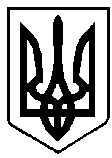 Людмили ШОЛОМВАРАСЬКА МІСЬКА РАДА                                          ВИКОНАВЧИЙ КОМІТЕТВАРАСЬКОЇ МІСЬКОЇ РАДИ                                              Р І Ш Е Н Н Я                       05 серпня 2022 року                                              № 250-ПРВ-22-7114Про включення громадянки Пахунової І.В. до списку осіб, які користуються правомпозачергового одержання жилих приміщень           Розглянувши заяву громадянки Пахунової І.В. від 05.07.2022 вх.№520/, враховуючи пропозиції громадської комісії з житлових питань при виконавчому комітеті Вараської міської ради (протокол №3 від 28.07.2022), на підставі пункту 15 частини 1 статті 15 Закону України «Про статус ветеранів війни, гарантії їх соціального захисту», пункту 12 частини 1 статті 46 Житлового кодексу України, підпункту 5-2 пункту 46 Правил обліку громадян, які потребують поліпшення житлових умов, і надання їм жилих приміщень в Українській РСР, затверджених постановою Ради Міністрів УРСР і Укрпрофради від 11 грудня 1984 р. №470, абзацу 3 пункту 2.1 розділу ІІ Положення про громадську комісію з житлових питань при виконавчому комітеті Вараської міської ради №7110-П-01, затвердженого рішенням виконавчого комітету Вараської міської ради від 25.01.2022 №7114-РВ-7-08, керуючись підпунктом 2 пункту «а» частини 1 статті 30, частиною 6 статті 59 Закону України “Про місцеве самоврядування в Україні”, виконавчий комітет Вараської міської ради    В И Р І Ш И В :1. Включити до списку осіб, які користуються правом позачергового одержання жилих приміщень Пахунову Іванну Володимирівну, --- року народження, зі складом сім’ї 1 (одна) особа.2. Контроль за виконанням рішення покласти на заступника міського голови відповідно до розподілу функціональних обов’язків.Міський голова                                                Олександр МЕНЗУЛ                                            